MISSION ANTI-HACKER STATUS: ACTIVEBOB AND TIMMY STEWART WERE TWO ORDINARY TWINS THAT WERE UTTERLY BORING GEEKS THAT IS WHAT PEOPLE THAUGHT ANYWAYS BUT NOT ONLY DO THEY JUST PLAY GAMES BUT THEY WERE ACTUALY WORKED FOR THE GOVERNMENT AND EPIC GAMES TO PREVENT SCAMMERS AND HACKERS. APART FROM THE SECRET SPY MISSIONS THEY WERE ACTUALY PRETY NORMALL AND ONE DAY WHEN THEY WERE PLAYING AT THE PARK WHEN SUDDENLY A MESSAGE POPPED UP ON TIMMYS PHONE THAT SAID: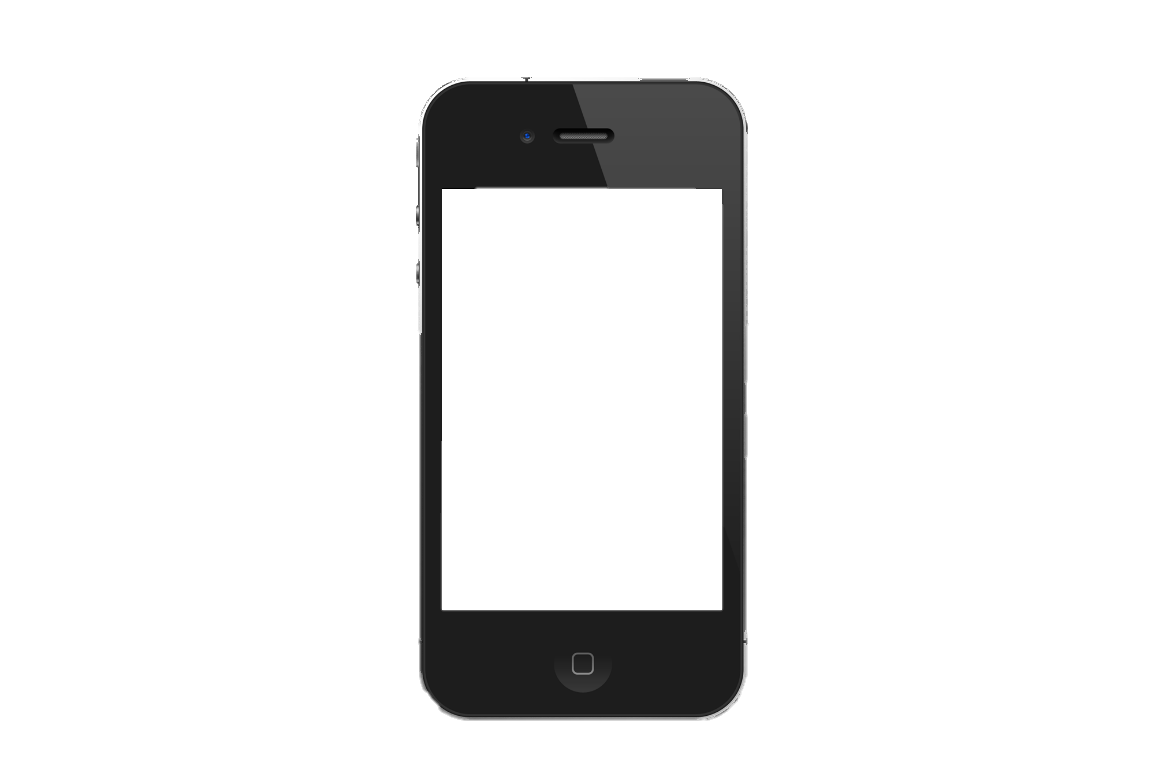 THEY INSTANTLY REPORTED TO THEIR CONSOLES AND STREAM SNIPED THE HACKERS MAKING THEM INSTANTLY RAGE QUIT. BUT THEY WERE ABOUT TO GET SWEATED ON BECAUSE HIS TEAMMATE HAD ARRIVED WHO WAS A VERY EXPERIENCED PLAYER AND THEY ONLY JUST SURVIVED AS THE STORM WAS COMING AND THEY WON THE MATCH ON ONE HP BECAUSE THE OPPOSITION DIED IN THE STORM THEY DIDN’T WANT TO GET THE WIN BUT THEY DID ANYWAY. THEY IMMEDIATELY LEFT THE GAME. 😉2 HOURS LATER😉 THERE IS ONE LEFT THEY SAID TO EACH OTHER BUT HOWEVER THEY HAD NOT WON BECAUSE HE HAD AN INVINCIBILITY HACK BUT IN THE NEXT ROUND HE WENT AFK AND DIED IN THE STORM MISSION ANTI-HACKER STATUS: FINISHED